Year 3 Maths – Day 7 Answers 
Complete at least 2 columns, more if you can!Task 1Task 2Task 3Task 4a) 22–16 =6b) 73-59 =14c) 92-88 =3d) 42-29 =13e) 87-69 =18a) 254-177 =77b) 892-238 =654c) 558-427 =131d) 626-215 =411e) 283-45 =238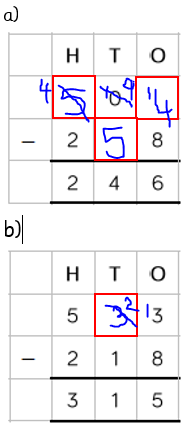 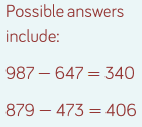 829 points127 more points502 points